Health Sciences – Nursing Emphasis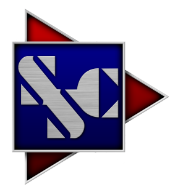 Checklist for Students Planning to Enter Nurs. Prog. and Not Complete Health Sciences AS2019-206 hrs.6 hrs.4 hrs.3 hrs.2 hrs.21 hrs.general education requirementsSocial Sciences    □  GOV  1113 American National Government    □  HIST  1483 American History Survey to 1877 or         HIST  1493 American History Survey since 1877Language Arts    □  ENG  1113  Composition I    □  ENG  1213  Composition IILife Science    □  BIOL  1214  Principles of BiologyPsychology    □  PSY  1113  General PsychologyStudent Success    Required during first semester    □  STSC 1002  Learning StrategiesTOTAL REQUIRED GENERAL EDUCATION HOURS2 hrs.12 hrs.14 hrs.MAJOR FIELD REQUIREMENTS    □  BIOL    2114  Human Anatomy    □  BIOL    2214  Human Physiology    □  BIOL    2224  MicrobiologyMAJOR FIELD ELECTIVES AND SUPPORT    □ NURS   1104  Pre-NursingTOTAL REQUIRED MAJOR FIELD HOURSrevised 2/2019